BÜYÜK HARFLER İLE BİTİRME ÇALIŞMASI ADIÖğrenci1 Ad/SOYAD	Öğrenci2 Ad/SOYAD	Öğrenci3 Ad/SOYADÖğrenci1 e-posta		Öğrenci2 e-posta		Öğrenci3 e-postaDanışman: Danışman ismiÖzetÖzetin amacı, okuyucunun çalışma konusu hakkında genel bir fikir sahibi olmasını sağlamaktır. Özetin ilk paragrafında çalışma konusu tanıtılmalıdır. Diğer paragraflarda çalışmanın kapsamı ve amaçları anlatılmalı, kullanılan yöntemler kısaca tanıtılmalı ve ana sonuçlar verilmelidir.Özet, tamamlanmış bir çalışmayı anlattığı için geniş geçmiş zaman kullanılmalıdır. Anlatım, “yapılmıştır, tamamlanmıştır” gibi edilgen yapıda olmalıdır. Bir sayfayı geçmemelidir. Çizelge, şekil gibi ayrıntılar, kısaltmalar, dipnotlar kullanılmayacaktır. Anahtar kelimeler: Bulut Bilişim, Mobil Uygulama, Veri GüvenliğiArka fonu göze hoş gelen fotoğraf örnekleri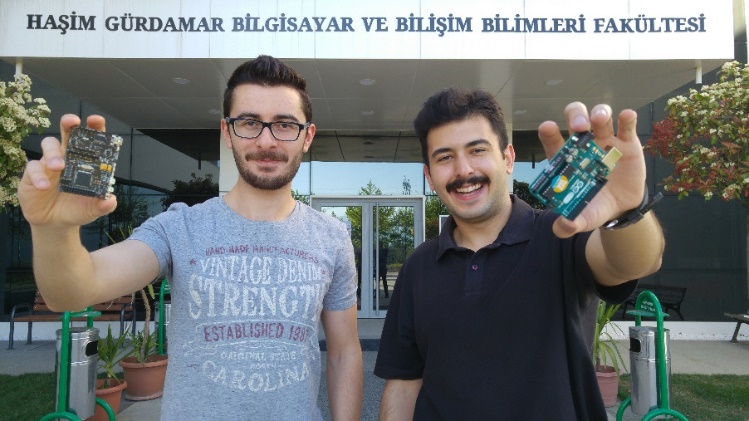 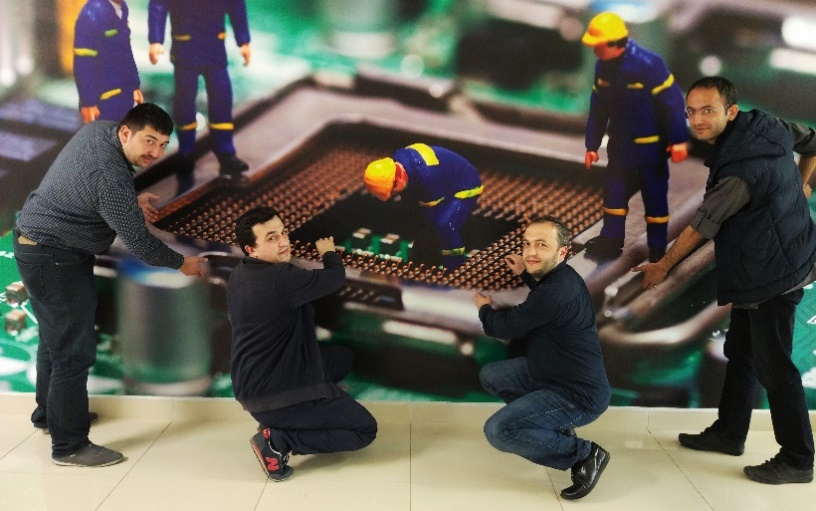 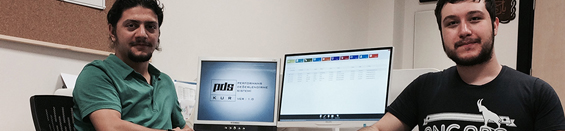 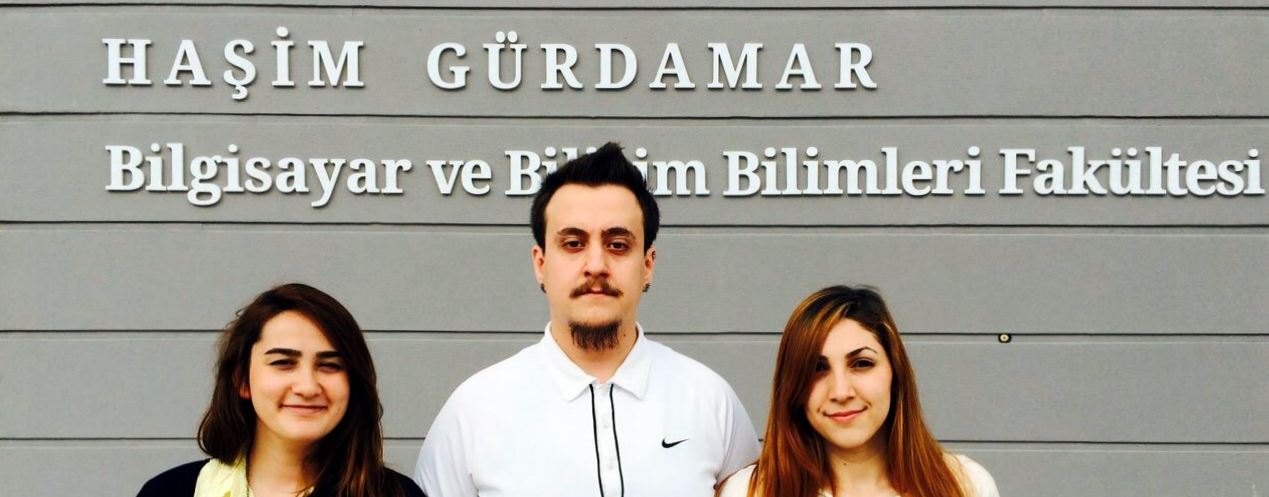 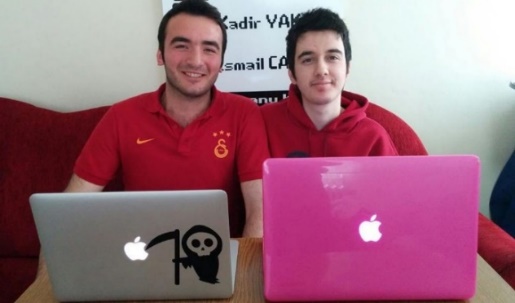 Arka fonu göze hoş gelmeyen fotoğraf örnekleri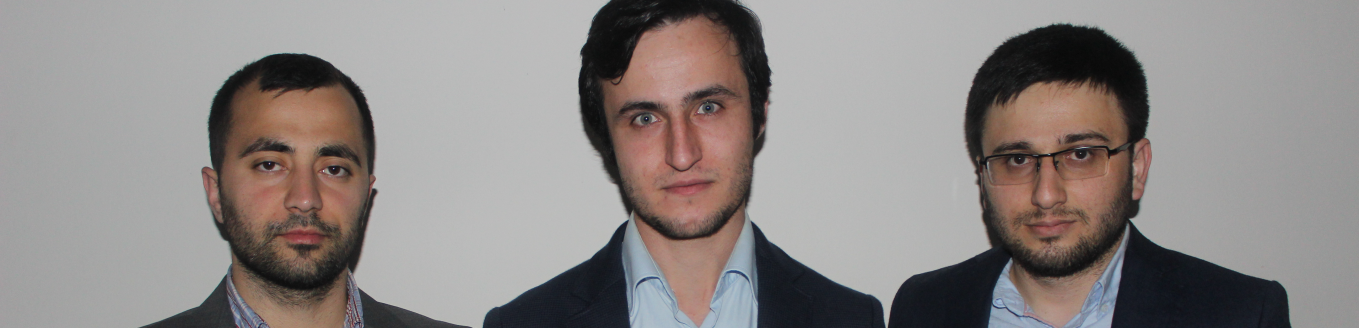 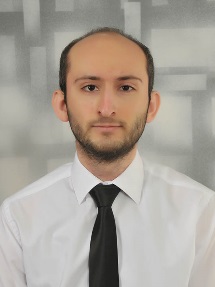 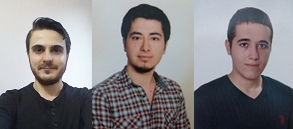 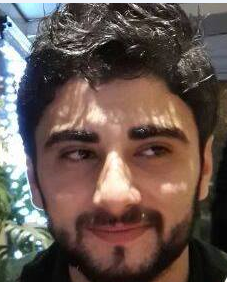 